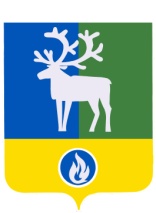 БЕЛОЯРСКИЙ РАЙОНХАНТЫ-МАНСИЙСКИЙ АВТОНОМНЫЙ ОКРУГ – ЮГРААДМИНИСТРАЦИЯ БЕЛОЯРСКОГО РАЙОНА 								ПРОЕКТ                                         ПОСТАНОВЛЕНИЕот  _________  2018 года                                                                                                  № _____ О Порядке предоставления субсидий  за счет средств бюджета Белоярского района  юридическим лицам (за исключением государственных (муниципальных) учреждений), индивидуальным предпринимателям  в целях возмещения затрат в связи  с оказанием  услуг по обеспечению жителей труднодоступных и отдаленных населенных пунктов  Белоярского района продовольственными и непродовольственными  товарами в 2018 годуВ соответствии со статьей 78 Бюджетного кодекса Российской Федерации от             31 июля 1998 года № 145-ФЗ, Постановлением Правительства Российской Федерации от 6 сентября 2016 года № 887 «Об общих требованиях к нормативным правовым актам, муниципальным правовым актам, регулирующим предоставление субсидий юридическим лицам (за исключением субсидий государственным (муниципальным) учреждениям), индивидуальным предпринимателям, а также физическим лицам – производителям товаров, работ, услуг», решением Думы Белоярского района от 24 ноября 2017 года № 72 «О бюджете Белоярского района на 2018 год и плановый период 2019 и 2020 годов», в целях создания благоприятных условий для обеспечения жителей труднодоступных и отдаленных населенных пунктов Белоярского района продовольственными и непродовольственными товарами п о с т а н о в л я ю:Предоставлять в 2018 году за счет средств бюджета Белоярского района  юридическим лицам (за исключением государственных (муниципальных) учреждений), индивидуальным предпринимателям субсидии в целях возмещения затрат в связи с оказанием услуг по обеспечению жителей труднодоступных и отдаленных населенных пунктов  Белоярского района продовольственными и непродовольственными товарами.Утвердить прилагаемый Порядок предоставления субсидий за счет средств бюджета Белоярского района юридическим лицам (за исключением государственных (муниципальных) учреждений), индивидуальным предпринимателям в целях возмещения затрат в связи с оказанием услуг по обеспечению жителей труднодоступных и отдаленных населенных пунктов Белоярского района продовольственными и непродовольственными товарами в 2018 году. Комитету по финансам и налоговой политике администрации Белоярского района (Гисс И.Ю.) обеспечить финансирование предоставления субсидий за счет средств бюджета Белоярского района юридическим лицам (за исключением государственных (муниципальных) учреждений), индивидуальным предпринимателям в целях возмещения затрат в связи с оказанием услуг по обеспечению жителей труднодоступных и отдаленных населенных пунктов Белоярского района продовольственными и непродовольственными товарами. Отделу по учёту и контролю за расходованием финансовых средств администрации Белоярского района (Илюшина Е.Г.) осуществить предоставление субсидий за счет средств бюджета Белоярского района юридическим лицам (за исключением государственных (муниципальных) учреждений), индивидуальным предпринимателям в целях возмещения затрат в связи с оказанием услуг по обеспечению жителей труднодоступных и отдаленных населенных пунктов Белоярского района продовольственными и непродовольственными товарами.Опубликовать настоящее постановление в газете «Белоярские вести. Официальный выпуск».Настоящее постановление вступает в силу после его официального опубликования и распространяется на правоотношения, возникшие с 1 января 2018 года.Контроль за выполнением постановления возложить на заместителя главы Белоярского района Ващука В.А.Глава Белоярского района                                                                                      С.П.Маненков